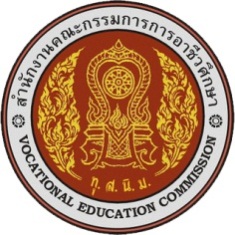 แผนธุรกิจ  “คอมพิวเตอร์ปริ้นสกรีน”วิทยาลัยการอาชีพขุนหาญปีการศึกษา 2559*******************************************************************1. สรุปความเป็นมาของธุรกิจข้อมูลพื้นฐานการดำเนินธุรกิจ1.1  หัวหน้าแผนธุรกิจชื่อ  1.2  สถานที่ตั้ง   1.3  ประเภทธุรกิจ  ผลิตและจำหน่าย1.4  ชื่อแผนธุรกิจ  เสื้อปั๊มสุดเก๋1.5  มูลเหตุจูงใจหรือแรงบันดาลใจ ที่ทำให้ประกอบธุรกิจ  วัยรุ่นในปัจจุบันเดี่ยวนี่จะหันมานิยมใช้เสื้อผ้าสกรีนหรือพิมพ์อักษรลงในเสื้อกันเยอะมากจำนวนหนึ่ง ซึ่งทางกลุ่มของข้าพเจ้าได้คิดแผนธุรกิจขายเสื้อผ้าสกีนขึ้นมา เพื่อตอบสนองความต้องการของลูกค้าหรือกลุ่มเป้าหมาย และเป็นแนวความคิดสร้างสรรค์ทางด้านไอเดียในการออกแบบตัวอักษร ลายหรือรูปภาพต่างๆ บนเสื้อผ้า โดยมาจากความคิดของแต่ละคน ซึ่งการที่เราคิดหรือออกแบบลายบนเนื้อผ้าตามสไตล์เรานั้น จะทำให้เรารู้สึกว่าเป็นตัวของตัวเองมากที่สุด	ซึ่งทางกลุ่มของข้าพเจ้าไม่ได้เล็งถึงกลุ่มวัยรุ่นเพียงกลุ่มเดียว แต่ยังเล็งไปถึงครอบครัว กลุ่มเพื่อน กลุ่มนักศึกษา ตามสถาบันต่างๆ หรือแม้แต่องค์กรต่างๆ ที่ต้องการเสื้อผ้าสกรีน เพื่อนำไปใช้ในการประกอบกิจกรรม หรือออกงานต่างๆที่ต้องการเป็นเสื้อสกรีนที่ออกแบบโดยตัวเราเองโดยทางกลุ่มของข้าพเจ้าไม่ได้คำนึงถึงแต่ความสวยความงามของลายแต่เพียงอย่างเดียว แต่ยังคำนึงถึงความสุขของลูกค้าที่ได้ใส่เสื้อผ้าสกรีนของทางร้านเราด้วย ในปัจจุบันการทำลายในเสื้อไม่ใช่แต่จะมีการสกีนเท่านั้น  ดังนั้น  เพื่อเป็นการตอบสนองความต้องการของผู้บริโภค จึงมีแนวคิดที่จะจัดทำแผนธุรกิจ  “เสื้อปั๊มสุดเก๋” คือการนำเสื้อที่ต้องการจะทำตัวอักษร  นำมาปั๊มตัวอักษรลงบนเสื้อ เป็นการส่งเสริมประสบการณ์ด้านการประกอบธุรกิจ ให้กับนักเรียน นักศึกษา สามารถนำความรู้ที่ได้รับไปประยุกต์ใช้ในชีวิตประจำวันได้1.6 ระยะเวลาการก่อตั้ง	( /) เป็นผู้ประกอบการใหม่ ไม่เคยทำธุรกิจมาก่อน	     คาดว่าจะเริ่มดำเนินการ  ประมาณเดือน...กันยายน...ปี พ.ศ...2559...	(  ) ดำเนินธุรกิจมาแล้ว ไม่เกิน 1 ปี	(  ) ดำเนินธุรกิจมาแล้ว มากกว่า 1 ปี/1.7......-2-วัตถุประสงค์ของการจัดทำแผนธุรกิจเพื่อส่งเสริมประสบการณ์ด้านการประกอบธุรกิจ ให้กับนักเรียน นักศึกษาเพื่อให้นักเรียน นักศึกษา นำความรู้และประสบการณ์ที่ได้รับจากการจัดทำแผนธุรกิจไปประยุกต์ใช้ในชีวิตประจำวันได้1.8  ชื่อผู้เข้าร่วมประกอบธุรกิจ	1.  นายประสิทธิ์  สุภาพ		2.  นายเฉลิมภพ  คำนึก3.  นางสาววารุณี  ถุงจันทร์	4.  นางสาวสุภัสสร  รังใส1.9  ครูที่ปรึกษาแผนธุรกิจ	1.  นายณัฐพล  ทองจันทร์	2. นายณภัทร  พรกิตติกมล2.  การวิเคราะห์ความเป็นไปได้ทางธุรกิจ (SWOT Analysis)	การวิเคราะห์สภาพแวดล้อมภายใน		จุดแข็ง (Strength)ยังไม่การจำหน่ายสินค้าประเภทนี้ในพื้นที่ราคาถูกสถานที่จำหน่ายอยู่ในวิทยาลัยฯ  เข้าถึงลูกค้ากลุ่มเป้าหมายได้มากกกว่าจุดอ่อน (Weakness)วัสดุอุปกรณ์ไม่มีในพื้นที่  สมาชิกในกลุ่มขาดประสบการณ์ในทำธุรกิจการวิเคราะห์สภาพแวดล้อมภายนอก	โอกาส (Opportunity)ลูกค้ากลุ่มเป้าหมายให้ความสนใจในตัวสินค้าธุรกิจมีแนวโน้มขยายตัวอุปสรรค (Threat)ปัญหาขาดเงินลงทุนในการจัดทำแผนธุรกิจในระยะยาวทำให้การดำเนินงานตามแผนธุรกิจ
ไม่ต่อเนื่อง3.  กลยุทธ์การบริหารธุรกิจ		แผนการตลาดและการวิเคราะห์คู่แข่งขัน		3.1 คู่แข่งขัน ระบุชื่อคู่แข่งขัน ข้อได้เปรียบ และข้อเสียเปรียบของกิจการที่มีต่อคู่แข่งขัน			คู่แข่งขันสำคัญและมีผลต่อกิจการ  ไม่มีคู่แข่ง			/3.2….-3-การเปรียบเทียบกับคู่แข่งขัน3.3 ตลาดของสินค้า/บริการ
		( / ) ตลาดท้องถิ่น/ในจังหวัด	(  ) ตลาดต่างจังหวัด	(  ) ตลาดต่างประเทศ
		(  ) อื่นๆ (ระบุ)..............		3.4 ลักษณะผู้ซื้อ
			(  ) มีลูกค้าประจำ/แน่นอน/ตลาดเปิด	(  ) มีผู้ซื้อเฉพาะกลุ่ม/ตลาดแคบ
			( / ) เป็นลูกค้าขาจร/ไม่แน่นอน		(  ) อื่นๆ (ระบุ)..............		3.5 กลุ่มลูกค้าเป้าหมายที่ซื้อสินค้า/บริการ 
			- นักเรียน นักศึกษา 			- ครู 
			- เจ้าหน้าที่ 
			- นักการภารโรง 
			- ประชาชนทั่วไป 		3.6 การส่งเสริมการตลาด (เช่น การโฆษณา ประชาสัมพันธ์ การลด แลก แจกแถม เป็นต้น)
			( / ) การโฆษณา ประชาสัมพันธ์		3.7 การกำหนดราคาขาย			1. ราคาสินค้า/บริการ กำหนดจาก			    ( / ) ต้นทุนสินค้า/บริการ		(  ) ความต้องการของลูกค้า
			    (   ) เปรียบเทียบราคาคู่แข่งขัน	(  ) อื่นๆ (ระบุ)..............			2. ราคาขาย  เสื้อตัวละ  90  บาท
			3. ราคาขายของคู่แข่งขัน  -/3.8…-4-		3.8 ช่องทางการจัดจำหน่าย			( /) ขายตรง	( / ) ขายปลีก	(  ) ขายส่ง	(  ) ขายฝาก
			(  ) รับจ้างผลิต	(  ) อื่นๆ (ระบุ)...........4.  แผนการผลิต/การบริการ		4.1  แหล่งวัตถุดิบ 			สั่งซื้อออนไลน์		4.2 การซื้อวัตถุดิบและเงื่อนไขการซื้อ			ซื้อเป็นเงินสด  100 %
			ซื้อเป็นเงินเชื่อ   -   %  มีการกำหนดชำระเงินภายใน  -  วัน5.  แผนการบริหารจัดการ5.1  โครงสร้างการบริหารงานภายในแผนธุรกิจ “เสื้อปั๊มสุดเก๋” สามารถเขียนเป็นแผนผัง  ดังนี้				นายประสิทธิ์  สุภาพ				       (ผู้จัดการ)นางสาววารุณี  ถุงจันทร์					 นางสาวสุภัสสร  รังใส         (ฝ่ายจัดซื้อ)						(ฝ่ายบัญชี)       นายเฉลิมภพ  คำนึก			                       นางสาวสุภัสสร  รังใส (ฝ่ายผลิตและจำหน่าย)					        (ฝ่ายการเงิน)	5.2 การจ้างพนักงาน/ลุกจ้าง			กิจการมีพนักงาน ณ ปัจจุบัน รวม 4 คน ค่าจ้างรวม – บาท/เดือน/5.3…-5-	5.3  แผนการดำเนินการแผนการเงินและการลงทุน6.1  การลงทุนในการประกอบธุรกิจ						  ลายมือชื่อ....................................หัวหน้าแผนธุรกิจ						           (นายประสิทธิ์  สุภาพ)
                                                                                      นักศึกษา                                                             ลายมือชื่อ			ครูที่ปรึกษาแผนธุรกิจ						(.นายณัฐพล  ทองจันทร์)
                                                                               ครูคุณสมบัติของ
สินค้า/บริการเปรียบเทียบกับคู่แข่งขันเปรียบเทียบกับคู่แข่งขันเปรียบเทียบกับคู่แข่งขันหมายเหตุคุณสมบัติของ
สินค้า/บริการดีกว่าใกล้เคียงด้อยกว่า1. ราคาถูกมีคุณภาพ/--2. วัตถุดิบ/--3. ลักษณะสินค้า/บริการ
(รูปร่างบรรจุภัณฑ์)/--4. คุณภาพสินค้า /--5. ชื่อเสียงสินค้า-/-6. ยอดขายสินค้า-/-หัวข้อ/กิจกรรมย่อยระยะเวลาประกอบธุรกิจเดือน/ปีระยะเวลาประกอบธุรกิจเดือน/ปีระยะเวลาประกอบธุรกิจเดือน/ปีระยะเวลาประกอบธุรกิจเดือน/ปีระยะเวลาประกอบธุรกิจเดือน/ปีหัวข้อ/กิจกรรมย่อยเม.ย.59พ.ค.59มิ.ย.59ก.ค.59ส.ค.59 ด้านการตลาดสำรวจความต้องการของตลาดการประชาสัมพันธ์ด้านการผลิตจัดซื้อวัตถุดิบผลิตและจัดจำหน่ายด้านการเงิน การทำบัญชีรายรับ-รายจ่ายงบกำไรขาดทุนด้านบุคลากรรับสมัครพนักงาน-----รายการจำนวนเงิน (บาท)เครื่องมือวัสดุอุปกรณ์30930วัสดุดิบเงินทุนหมุนเวียน4070พาหนะ(ค่าน้ำมันรถในการซื้อสินค้า)อื่น ๆ (ค่าป้ายแผนธุรกิจฯ, การประชาสัมพันธ์ แผ่นพับ)รวม (สามหมื่นห้าพันบาทถ้วน)35000